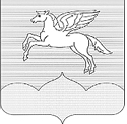  АДМИНИСТРАЦИЯГОРОДСКОГО ПОСЕЛЕНИЯ «ПУШКИНОГОРЬЕ»П О С Т А Н О В Л Е Н И Е 25.01.2023 г.  №5О проведении  аукциона         В соответствии с п.1, п.4 ст. 39.11 Земельного кодекса Российской Федерации от 25.10.2001 № 136-ФЗ  Администрация городского поселения «Пушкиногорье»ПОСТАНОВЛЯЕТ:Провести аукцион, открытый по составу участников и форме подачи заявок, по продаже права аренды земельного участка:- ЛОТ № 1 - продажа права аренды на земельный участок из земель населенных пунктов, площадью 3000 кв.м., с кадастровым номером 60:20:0805201:142, расположенного по адресу: Псковская область, Пушкиногорский район, д.Бурлово, с разрешенным использованием – для индивидуального жилищного строительства.Установить начальную цену предмета аукциона, равную размеру годовой арендной платы земельного участка в размере  – 1255 (Одна тысяча двести пятьдесят пять) рублей 65 копеек, шаг аукциона (3%) – 37 (Тридцать семь) рублей 67 копеек, сумма задатка (20%) – 251 (Двести пятьдесят один) рубль 13 копеек.Глава Администрации городского поселения «Пушкиногорье»	                                  А.В.Афанасьев